       ( ready to use )    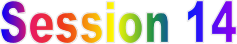 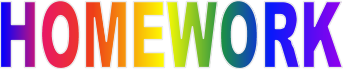 3/27/2018 Session 14 Android Studio  Presentation is now posted in   https://drive.google.com/drive/u/1/folders/183DhG115u7O20uSwqNxlg01_hB54bbTI 2 . Please go through Interview Questions and answer #  101 -107https://drive.google.com/drive/u/1/folders/1mnAgnqWC8CmcI-tn-mnOMjcCgTBbCMfv3. Banking   : Mobile Deposit Test Cases document is in https://drive.google.com/drive/u/0/folders/103IERYPCAoSrf_G0IELpnlhhaAJaP3cR Task 1 :Create as many test cases as possible for Mobile Check Deposit and post it in the same directory.Task 2 : For your information how to test Credit Card , I have included this document . Practice , in case you will need to answer this interview questionhttps://drive.google.com/drive/u/0/folders/103IERYPCAoSrf_G0IELpnlhhaAJaP3cRTask 3 : Open any Mobile Banking APP and select a component ( example : Transfer money from checking to saving account ).Create as many test cases as possible.Post your answers in the same Banking APP folder.Task 4 :For your reference I have included more on Banking Test Cases examples :https://drive.google.com/drive/u/0/folders/103IERYPCAoSrf_G0IELpnlhhaAJaP3cRGO through it and have fun creating your own scenarios. No need to post anything .Task 5 : I have a document where you may try to use the following test cases for GAMING.Please check it out to see what’s needed in case this Interview question appears.https://drive.google.com/drive/u/0/folders/1GSYvwOmm0v4hJqcdWKvSeX4w7mNDa59TNo need to post anything. See you on Thursday.Natalia 